תאריך: _________________טופס בקשה לסגירת תואר שניבהתאם לכללי האוניברסיטה על הסטודנט להודיע למזכירות התכנית והפקולטה על סיום לימודיו לתואר מוסמך. עם קבלת הודעה זו תיבדק זכאותך לתואר ויחושב ציון הגמר בתכנית לחקר סכסוכים.לנוחיותך מצורף גיליון הציונים שלך. כאשר יהיו בידיך ציונים סופיים בכל הקורסים עליך לסמן בגיליון הציונים את הקורסים שהנך מבקש לכלול (מבין קורסי הבחירה).מכתב זה אינו מהווה אישור זכאות לתואר. אישור זכאות יינתן לאחר הפנייה בכתב למזכירות הפקולטה.שם התלמיד: ______________________       מספר זהות:   ___________________כתובת למשלוח דואר:  ______________________        כתובת דוא"ל: ___________________________טלפון נייד:   ___________________תאריך בו קיבלת ציון אחרון בתכנית (חובה לציין) _________ הקף בעיגול את המסלול הרלוונטי:               מסלול מחקרי  (34 נ"ז) /  מסלול לא מחקרי (36 נ"ז)חתימת התלמיד: _________________________נא לפרט את כל הקורסים שברצונך להכליל בשקלול תואר מוסמך בחקר סכסוכיםא. קורסי חובהב. קורסי חובת בחירה1. קורסים עיוניים תאורטיים (8 נ"ז) – יש לסמן ארבעה מתוך השישה2. קורסי מיומנות – כלים וטכניקות (8-5 נ"ז) יש לסמן שניים מתוך הארבעה3. קורסים מתודולוגיים (3-2 נ"ז) יש לסמן אחד מתוך השלושה4. קורס מיומנות לתלמידי המסלול המחקרי (2 נ"ז) יש לסמן אחד מתוך השניים (נלמד החל מתשע"ז)ג. קורסי בחירה של התכניתד. קורסי בחירה כלל אוניברסיטאייםה. עבודה סמינריונית (אחת לתלמידי המסלול המחקרי, שתיים לתלמידי המסלול הלא מחקרי)סה"כ נ"ז בתואר: _________________________חתימת התלמיד: _______________________		תאריך: __________________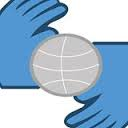 מספר הקורסשםנ"זציון54708סמינריון מחלקתי שנה א'154709סמינריון מחלקתי שנה ב'1מספר הקורסשם נ"ז ציון54701גישות ותאוריות בחקר קונפליקטים254743
נלמד החל משנת תשע"זבין מלחמות סייבר לבין משילות אינטרנט: על הסכסוכים והפתרונות שמעצבים את המרחב הדיגיטלי הלאומי והבינ"ל254715מקונפליקט לפיוס ביחסים בין עמים ומדינות250987נלמד החל משנת תשע"זזיכרונות נודדים: ייצוג השואה בקולנוע האירופי העכשווי257472נלמד החל משנת תשע"זהיבטים פסיכולוגיים של סכסוך250817נלמד החל משנת תשע"זתקשורת אפקטיבית ככלי ליישוב סכסוכים ומו"מ254744סכסוכים בין-לאומיים ותוך מדינתיים: ניהול ויישוב254711טכנולוגיות חדשות סכסוכים ישנים?254722תאוריות של זהות וקונפליקט בין קבוצתי254729פסיכולוגיה ומדיה בסכסוך2מספר הקורסשם נ"ז ציון54741דיאלוג והכרה בסכסוכים אתנו-לאומיים מתמשכים454706גישור451983משחקי סימולציה337904משא ומתן היבטים התנהגותיים א'2מספר הקורסשם נ"ז ציון50768
נלמד החל משנת תשע"זגישות אתנוגרפיות, איכותניות ונוספות לחקר השתתפות דיגיטלית350812שיטות מחקר כמותיות בתקשורת, התנהגות פוליטית וסכסוך354748גישות מתקדמות בקר נרטיבים, זהויות ותפיסות2מספר הקורסשם נ"ז ציון50999
גישות ומיומנויות לתלמידי מחקר250849פסיכולוגיה, מגדר ורשתות חברתיות ביחסים בין קבוצות סכסוך2מספר הקורסשם נ"ז ציון54713מערכת המשפט כמערכת יישוב סכסוכים254749פרקטיקום454748גישות מתקדמות בקר נרטיבים, זהויות ותפיסות254750טרנספורמציה של קונפליקט 254712ניהול ויישוב סכסוכי עבודה2מספר הקורסשם נ"ז ציוןמספר הקורסשם נ"ז ציון